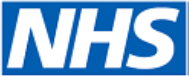 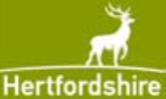 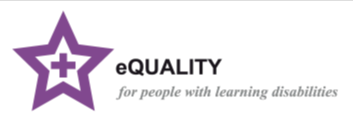 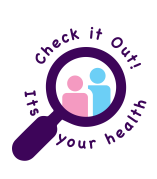 Go Prepared for the Annual Health CheckThe purpose of this checklist is to enable paid carers / care practitioners, family members or friends of someone with a learning disability [age 14 and over] to ensure that the person attends their annual health check with all the information the GP may need to be able to fully assess their current health needs.The Confidential Inquiry into the Premature Deaths of people with learning disabilities identified that people with a learning disability die an average of approximately 17 years younger than the rest of the population and a significant contributing factor is believed to be due to delays in diagnosis. Reduced communications skills means that some people may not be able to explain a change / a pain / a new sensation they are feeling. They may not understand fully that these changes may have a significant impact on their health, if it is not checked out. As you complete this form make sure you explain to the person what the purpose is of sharing this information with their GP. If they do not have the capacity to understand then take into consideration whether you are acting in their best interest. Although this form is aimed for carers or family members to complete, it may be that the person you support is independent and the information isn’t available to you. IT IS IMPORTANT that you use this form to help them to understand what information needs collecting and why this is important to maintain their health so that they can make an informed decision. CHECKLIST TO BE COMPLETED 2 WEEKS BEFORE ANNUAL HEALTH CHECKHow your body is working?                                     Carers Clues for Detecting Health Needs      Remember – You are the provider of the Health Clues. For any health provider to be able to make a timely diagnosis and treatment they need all the information for them to be able to piece the clues together. You are the people who know this person best. Any changes in their behaviour, lifestyle, sleep pattern, movement, mood, appearance etc. may all be indicators of a hidden change in the health. Before you attend have a discussion with any key people in this person’s life about any changes anyone has noted in the last year. Also consider the End of Life Planning question “would you be surprised if this person dies in the next 12 months?” If the answer is NO – then raise this at the annual health check so that a positive end of life plan can be put in place.  Remember – it may not seem significant to you, but for the GP these Clues pieced together may form a diagnosis Notes of Any Changes  Remember to make sure the person is given a Health Check Action Plan at their annual Health Check and Store this in their Purple FolderDeveloped By Hilary Gardener – Strategic Liaison Nurse For People With Learning Disabilities – Health Liaison Team – Hertfordshire Social Care -  Adult Disability Services – hilary.gardener@hertfordshire.gov.ukSome of ways the Community Learning Disability Nurse can helpSupport with needle phobia issues to help the person understand the reason for blood tests / injections and then support the mental capacity and possible best interest decision making process. Provide easyread info on flu vaccines and liaise with people who aren’t attending re the benefits and options of nasal spray where injections will not be tolerated Share any known accessible means of communication for the person, to enable health professions to build a better rapport and to improve their ability to deliver health care to them.Act as link between GP, HCT and carers to embed health messages through easyread info and creative thinking re diet and exercise and help overcome barriers to success.Educate people on constipation and the risks through enabling people to understand what is a healthy poo and what they should do if this changes – we have easyread info and a  clay Bristol stool chart model we can use.Support people to understand importance of completing  bowel screeningEducate people in importance of checking breasts. This can be down, to some level, for absolutely everyone. We have developed a breast pack and have breast models. This should be in all ladies care plans. Educate ladies re the risks of not having cervical screening and prepare them for what the process entails through use of cervical screening model.Support with breast screening preparation and planning.Educate people in importance of checking testicles. This can be done to some level, for all men. We have developed a testicle pack and have testicle models. This should be in all mens care plans. Support with enabling successful AAA screening – this screening service has the Purple Star AwardSupport with enabling eye tests – we can loan opticians eye test tools that enable testing on people unwilling to engage and people who are non verbal. Support with dental through close links with specialist dental service. This service has the Purple Star Award. We have easyread info and a teeth model to help educate on the additional health risks beyond the teeth, with poor dental hygiene Liaising with HPFT regarding any concerns re swallowing to ensure a full assessment is done. Completing urine testing with people who wear pads through in pad test kitsSupporting with epilepsy through our specialist epilepsy nurses.Enabling better understanding of diabetes through joint work with HCT in developing an adapted DESMOND for people with learning disabilities.Enabling access to Diabetic eye screening. This is a Purple Star Awarded service.Providing information in easyread regarding Bone Health Support with completing a risk assessment and history gathering to enable careful planning in reducing unnecessary medication which may be proving more harmful than beneficial. [STOMP –LD] Carrying out baseline dementia assessments [from age 30 for all people with Downs Syndrome] and support at point of diagnosis with monitoring where medication is newly prescribed and enabling carers to understand and adapt their care delivery. [Additional Purple Folder Pages for dementia are available]End of Life Planning – the nurse can support with this – a number of Herts hospices are awarded their purple Star and additional purple Folder pages are availableContact – Dacorum  01442 454444   Watford and 3 Rivers 01442 454343    St Albans 01442 454300    East Herts and Broxbourne 01438 843111     Hertsmere  01442 454242    North Herts and Stevenage   01438 843222   Welwyn and Hatfield  01438 843600   And ask to speak to a Community Learning Disability Nurse 